PSHE task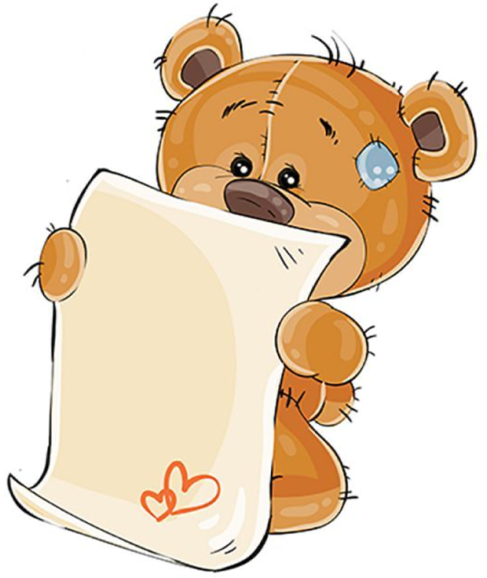 Read the letter from Patch.Dear Year Two,My name is Patch and I am excited to write to you. Miss Thom and Miss Lawson have told me all about your anti-bullying work. Maybe you could help me with a problem?One of the bears at school has been making fun of me. He said it isn’t cool to like drawing and playing. He laughed at my patch every day this week because it is blue instead of brown bear colour. One day I even got an online message telling me I shouldn’t come to school any more. It made me feel awful.The other bear sometimes looks sad too but I don’t know why he won’t leave me alone. You are the only ones I have told about this! What can I do? Love from,Patch the bearCan you write a letter to Patch with some advice about bullying? What should he do to stop the bully? Who should he ask for help? Remember:Letters usually start with Dear…Letters are in the first person (I, me, my). It is a letter from you!Letters need a sign off at the end – how will you end your letter?